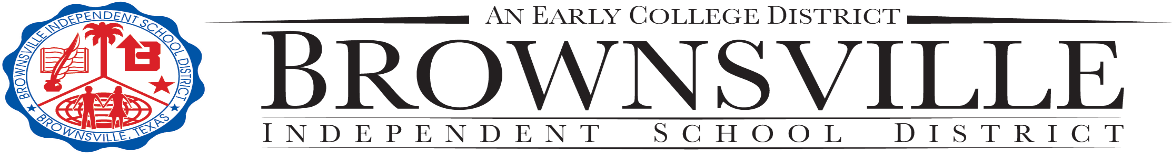               Parent and Family EngagementSchool NameThursday, August 26, 2021Jueves, 26 de Agosto 2021Time/Hora: 9:30-11:30a.m.AGENDAWelcome and Sign-In / Bienvenida y FirmasGloria Torres, Parent Liaison / Coordinadora de PadresAna Lopez, Parent Trainer / Parent and Family Engagement DepartmentTitle I-A Parent Meeting / Junta para Padres de Título I-A Presenter / Orador:Key points / Puntos ImportantesWhat is Title I-A / Que es Título I-ATitle I-A Funds / Fondos de Título I-AExplain and Distribute Parent and Family Engagement Policy and School-Parent-Student Compact / Explicación y Distribución de la Póliza de Participación Familiar y el Convenio de Escuela-Padre-EstudianteParent Needs Assessment / Encuesta de Necesidades de PadresCampus Needs Assessment (CNA) Results / Resultados de la Encuesta de Necesidades de la EscuelaParents’ Right to Know / El derecho que tienen los padres a saberNotification for Parents:  Teacher/Paraprofessional Qualifications and Student being taught by Non-Certified Teacher/Notificación a los Padres sobre las Calificaciones de Profesor o Asistente de Profesor y/o si él  Estudiante es Enseñado por un Maestro No Certificado Parent & Family Engagement Meetings, Activities and Committees / Juntas, Actividades y comités de Participación FamiliarUp-coming Events / EventosEvaluation / EvaluaciónBISD does not discriminate on the basis of race, color, national origin, sex, religion, age, disability or genetic information in employment or provision of services, programs or activities.BISD no discrimina a base de raza, color, origen nacional, sexo, religión, edad, discapacidad o información genética en el empleo o la disposición de servicios, programas o actividades.118